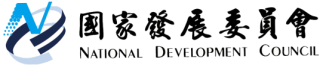 國家發展委員會　新聞稿「我的E政府」以人為本 全新體驗發布日期：109年10月13日發布單位：資訊管理處政府服務入口網(「我的E政府」網址https://www.gov.tw)已於109年9月25日改版上線，以民眾需求觀點出發，以人生事件流程(出生、就學、就業、就養、終老)為主軸，利用語意分析及關鍵字熱搜，精選超過589項人生事件服務，聚焦提供民眾人生各階段所需線上服務。「我的E政府」自改版上線迄今僅約19天，平臺瀏覽量已超過40萬次、使用者超過19萬人次、提供超過4,500項申辦服務。最熱門的人生事件服務包含育嬰留職停薪津貼、勞保生育給付、高級中等學校特殊身分學生學雜費減免及就學費用補助、公司登記、國民年金老年年金、死亡登記等。人生重要階段  「我的E政府」陪伴你為使「我的E政府」符合民眾需求，國發會以人生事件為主軸，透過使用者研究、易用性測試及過去Google Analytics數據分析，訂定服務詮釋資料(Metadata)，標準化申辦內容、申請資格、申辦流程、應備物品、聯絡窗口、申辦地點等服務資訊，將資訊圖表化、流程步驟化，讓民眾查找服務更簡單！以新手爸媽申辦「勞保生育給付」為例，透過自然人憑證或健保卡+戶號，民眾可線上快速請領，津貼直接入帳，比臨櫃申辦減少3~5天的申辦時間。主題策展  重要資訊政府幫你整理好!過往民眾需分別至各機關網站查找所需服務，現在「我的E政府」以主題式串連與推薦跨機關服務，讓民眾一目了然。以疫情期間衝擊就業市場，周遭親朋好友可能逢遇失業潮而感到焦慮、面臨經濟上的壓力為例，我的E政府特別製作主題策展「失業該怎麼辦？4大失業相關補助」，依照申請者的身分資格整理可以申請的補助項目、應準備文件，讓申請者快速掌握重要資訊。因應COVID -19疫情爆發，凸顯政府服務線上線下整合的重要性，除臨櫃服務外，政府刻正加速提供零接觸線上申辦服務，國發會表示，打造精準可信賴的服務是智慧政府的重要工作，也是數位軟實力的具體展現。未來將偕同各機關持續優化政府數位服務，並每月推出主題策展懶人包，期許成為民眾最愛用的政府服務首選網站！聯絡人：資訊管理處 莊明芬副處長辦公室電話：(02)2316-5300分機6802